Назив евиденције: Сертификати о безбедности за превоз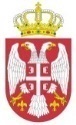 Република СрбијаДИРЕКЦИЈА ЗА ЖЕЛЕЗНИЦЕР. бр.Носилац исправеУкључује превоз опасног теретаРок важењаEIN део АEIN део Б1.Србија Карго а.д.Да13.10.2021.RS1120160001RS12201600012.Србија Воз а.д.-26.10.2021.RS1120160002RS12201600023.Комбиновани превоз д.о.о.ПрокупљеДа09.02.2022.RS1120170001RS12201700014.Деспотија д.о.о.-29.05.2022. (A)
23.08.2022. (B)RS1120170002RS12201700025.ЗГОП а.д. Нови Сад-18.09.2022.RS1120170003RS12201700036.АБ ПревозДа29.09.2022. (A)07.02.2025. (B)RS1120170004RS12202000017.Rail Transport Logistic d.o.o-29.11.2022. (A)RS1120170006 -8.Pannon Rail d.o.o.
SuboticaДа14.04.2023. (A)
03.06.2023. (B)RS1120180001RS12201800029.NCL Neo Cargo Logistic
BeogradДа23.05.2023.RS1120180002RS122018000110.ЈП "Електропривреда Србије", Београд,  Огранак "ТЕНТ", Железнички транспорт-20.08.2023.RS1120180003RS122018000311.OBL Logistic DOO BEOGRAD - Novi BeogradДа20.12.2023. (A)RS1120180004-12.АТМ БГ ДОО БЕОГРАД - Нови Београд-15.01.2024.RS1120190001RS122019000113.Локотранс д.о.о. СуботицаДа13.02.2024.RS1120190002RS122019000214.TRANSAGENT OPERATOR DOO BEOGRAD-22.05.2024. (A)27.03.2025. (B)RS1120190003RS122020000215.EURORAIL LOGISTIC DOOBEOGRADДа27.08.2024.RS1120190004RS122019000316.НИС а.д.Нови СадДа20.09.2025.RS1120200001RS1220200003